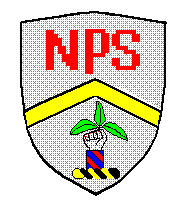 2nd September 2020 Dear Parents/Carers, We are delighted to share with you Mrs Aspinall’s exciting news. She and her husband Chris are expecting their third baby in January. Mrs Aspinall will begin her maternity leave after the Christmas holidays, when her baby boy is due.     Until then, she will continue you to be there for her class up until her maternity leave. I am sure parents and carers will join me in wishing her the best over the coming months. If you have any questions or concerns, please don’t hesitate to contact me. Thank you again for your continued support. Donna Lee Head Teacher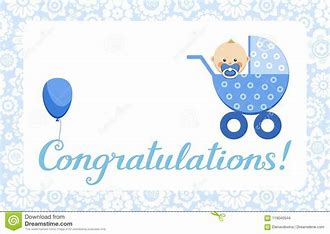 